28.04.2020 r. – wtorekTemat tygodnia: Moja ojczyznaTemat dnia: Warszawa – nasza stolicaRozmowa kierowana na temat: Herby miast.Herb miasta – znak rozpoznawczy danego miasta.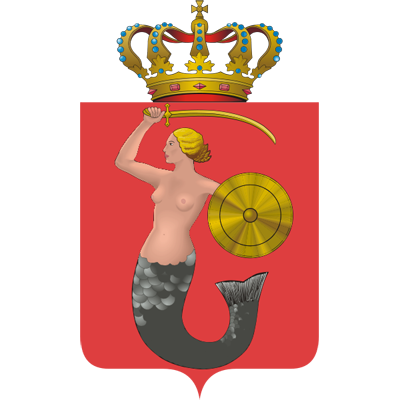 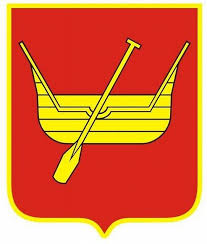 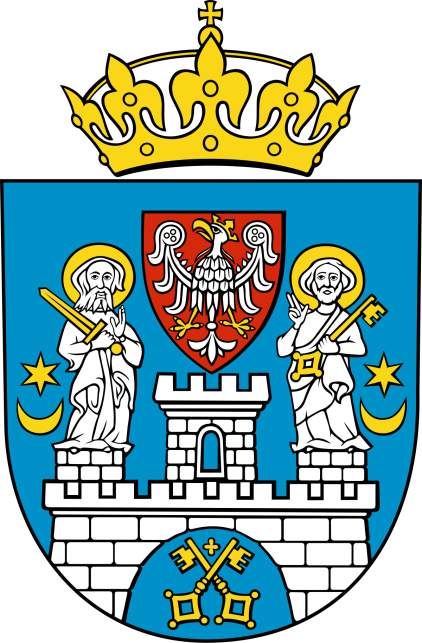 Warszawa				     Łódź			      Poznań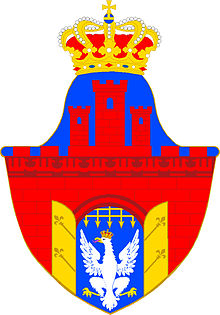 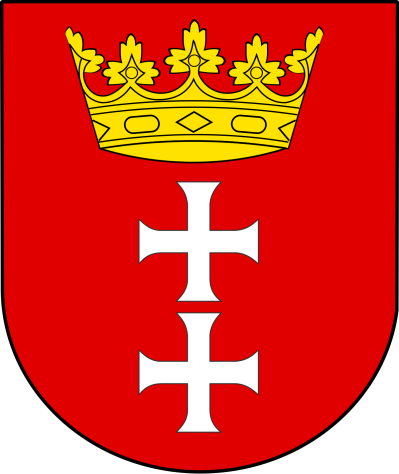 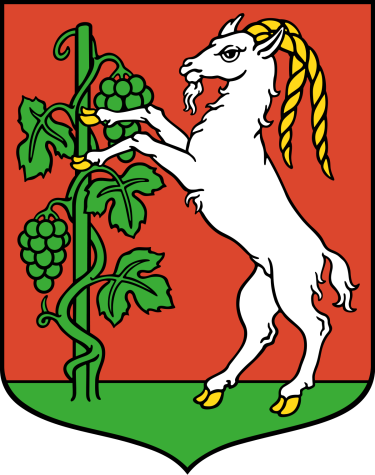     Kraków 				     Gdańsk 			      LublinSłuchanie wiersza Z. Dmitrocy Legenda o warszawskiej Syrence.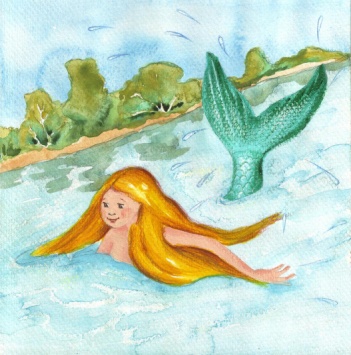 Piękna Syrenka,Co w morzu żyła, Raz do WarszawyWisłą przybyła.Zauważyli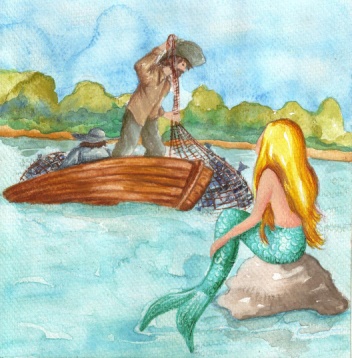 Ją tam rybacy,Gdy przeszkadzałaIm w ciężkiej pracy.Rybacy dla niejŻyczliwi byli,Bo się jej pięknym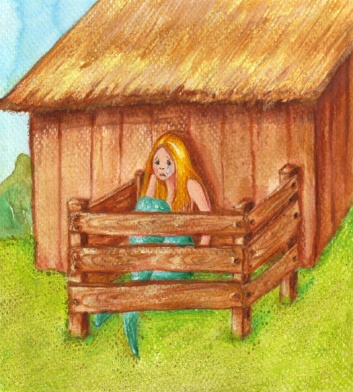 Śpiewem wzruszyli.Ale zły kupiecZłapał ją w wodzieI potem trzymałW ciasnej zagrodzie.Z żalu i smutku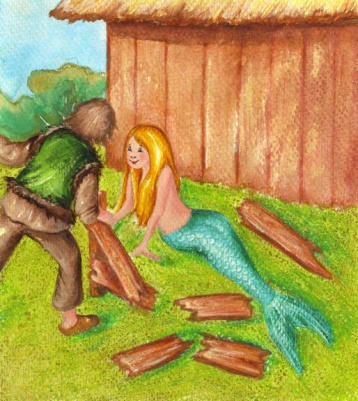 Zaczęła płakać, Na pomoc przyszedłJej syn rybaka.Syrenka za toPodziękowałaI bronić miasta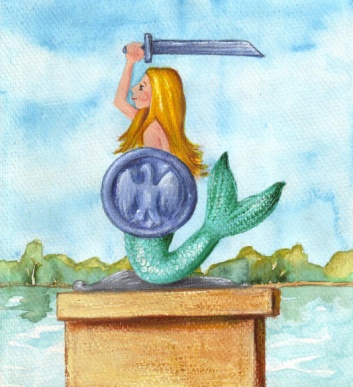 Przyobiecała.Od tamtej poryI dniem, i nocąSłuży Warszawie Swoją pomocą. Rozmowa kierowana:Gdzie mieszkała Syrenka?Co zrobił Syrence kupiec?Kto uratował Syrenkę?Co obiecała Syrenka w podziękowaniu za ratunek?Wykonanie karty pracy, cz. 2, str. 41-42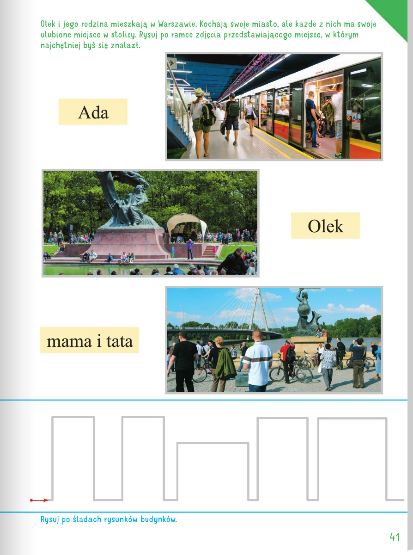 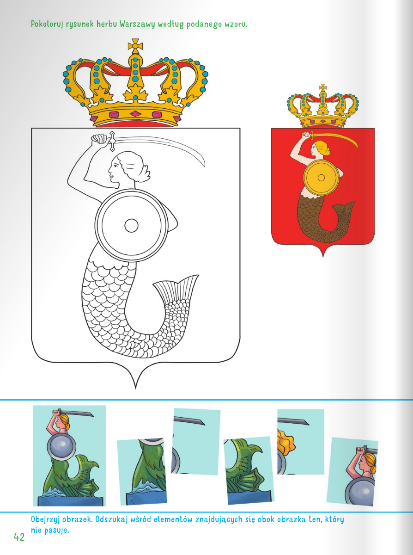 Gra matematyczna Domino z herbami. Proszę, aby dzieci wycięły po 2 herby miast, tak żeby powstały kostki do gry w domino, np.:Zachęcam do wspólnej gry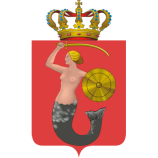 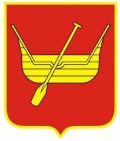 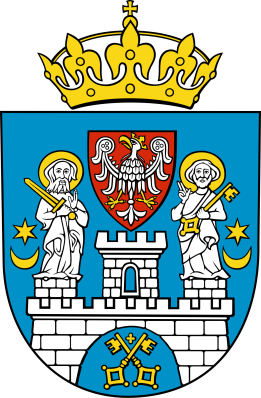 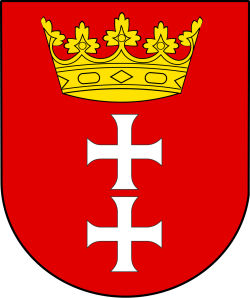 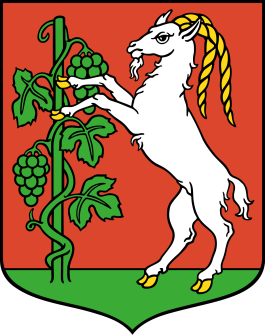 